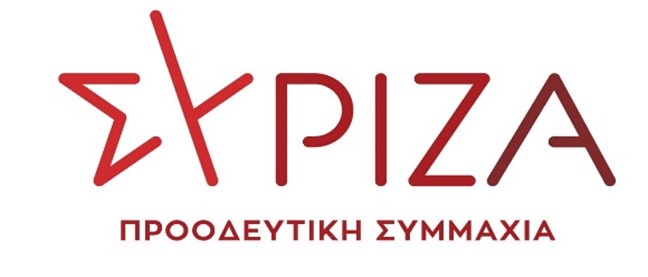 Προς το Προεδρείο της Βουλής των ΕλλήνωνΑΝΑΦΟΡΑΥπουργείο Περιβάλλοντος και ΕνέργειαςΘέμα: «Άμεση ανάκληση των δασικών χαρτών»Ο βουλευτής Νίκος Συρμαλένιος καταθέτει αναφορά το ψήφισμα διαμαρτυρίας του Συνδέσμου Αμοργίνων κατά των δασικών χαρτών. Όπως αναφέρεται στο ψήφισμα, η δημοσίευση των δασικών χαρτών χαρακτηρίζει το 43% της Αμοργού δασικό και το άλλο 28,6% χορτολιβαδικό, πλήττοντας βάναυσα την ιδιοκτησία και αναγκάζοντας τους φτωχούς κατοίκους σε δυσβάσταχτα έξοδα (για δικηγόρους, συμβολαιογράφους, δασολόγους, μηχανικούς) και ατέρμονες δικαστικές περιπέτειες με απρόβλεπτο τέλος και την πιθανή πλήρη απώλεια της πατρογονικής γης. Ενδεχομένως η όλη τους περιουσία που μεγάλωσαν επί γενιές τα παιδιά τους και απ’ αυτήν ζουν να είναι ένα κομμάτι της βραχώδους ξερής γης της Αμοργού που ξαφνικά έγινε δάσος. Με την επιστολή ζητείται από την Πολιτεία η άμεση ανάκληση των δασικών χαρτών στην υφιστάμενη μορφή τους και όχι απλά παράταση προθεσμίας αντιρρήσεων. Η τελική σύνθεση τους να οριστικοποιηθεί μόνο κατόπιν επιτόπιας αυτοψίας για λάθη στις οριοθετήσεις και τους χαρακτηρισμούς από την Δασική Υπηρεσία και να διορθωθούν άμεσα όλα τα αποδεκτά πρόδηλα σφάλματα. Να ληφθεί υπόψη η γεωστρατηγική θέση των νησιών και της Αμοργού, οι συνθήκες που επέβαλαν την μετανάστευση και την εγκατάλειψη της βραχώδους νησιωτικής γης των Κυκλάδων τις προηγούμενες δεκαετίες με την διαχρονική εγκατάλειψή τους και απομόνωση από το κεντρικό κράτος ελλείψει υποδομών υγείας-παιδείας-εργασίας, η γεωμορφολογία των νησιών και ότι οι μόνιμοι κάτοικοι σε μεγάλο αριθμό ζουν από την γεωργοκτηνοτροφία και όχι από τον τουρισμό. Τέλος, ότι δεν υπάρχει ολοκληρωμένο δίκτυο δημοσίων υπηρεσιών και ελευθέρων επαγγελματιών στο νησί και επιβάλλεται η μετακίνηση συχνά σε διπλανά νησιά (Νάξος) ή πιο απομακρυσμένα (Σύρος) πολλές φορές και μέσω Πειραιά.Επισυνάπτεται το σχετικό έγγραφο. Παρακαλούμε για την απάντηση και τις ενέργειές σας και να μας ενημερώσετε σχετικά.Αθήνα 08/04/2021Ο καταθέτων ΒουλευτήςΝίκος Συρμαλένιος